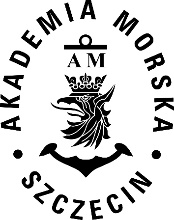 AKADEMIA MORSKA W SZCZECINIEul. Wały Chrobrego 1-2  70 -500 Szczecintelefon (+48 91) 480 4 00  www.am.szczecin.pl  e-mail:am@am.szczecin.pl 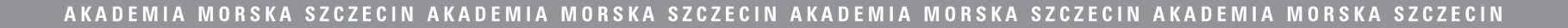 Szczecin,  12.02.2021 r.Zapytanie ofertoweAkademia Morska w Szczecinie – zwraca się z prośbą o złożenie oferty cenowej na: obsługę i rozliczanie płatności bezgotówkowych dokonywanych przy użyciu elektronicznych systemów płatniczych w systemie sprzedaży kursów Ośrodków Szkoleniowych posiadanym przez Akademię Morską w Szczecinie.Opis przedmiotu zamówienia:1. Przedmiot zamówienia:	Przedmiotem zamówienia jest umożliwienie przyjmowania przez Zamawiającego płatności bezgotówkowych dokonywanych przez rezerwujących przy użyciu elektronicznych instrumentów płatniczych, w tym również kart płatniczych, poprzez świadczenie przez Wykonawcę na rzecz Zamawiającego, co najmniej następujących usług:obsługa płatności dokonywanych w drodze w pełni automatycznych przelewów elektronicznych w trybie Pay-By-Link umożliwiającym wykonanie szybkiego, bezpiecznego przelewu za dokonane zakupy - system automatycznie generuje w bankowości internetowej gotowy przekaz pieniężny, który po zatwierdzeniu przez płacącego jest realizowany na rzecz odbiorcy obsługa płatności dokonywanych kartami płatniczymi - minimum:VISA (kredytowe, debetowe, biznesowe),Mastercard (kredytowe, biznesowe, debetowe, Maestro). obsługa płatności poprzez przelewy tradycyjne – płatność dokonywana przy pomocy tradycyjnego przelewu bankowego. System musi zapewnić możliwość wygenerowania druku przelewu dla płatności tradycyjnym przelewem.Obsługa płatności internetowych musi odbywać się 7 dni w tygodniu 24 godziny na dobę przez cały rok, ze współczynnikiem SLA wynoszącym 99,6% (rozliczanym w skali miesiąca). Do SLA nie są liczone przerwy techniczne w godzinach od 22:00 do 6:00 czasu lokalnego, o których Wykonawca musi powiadomić Zamawiającego nie później niż 5 dni przed planowaną przerwą techniczną. Ilość godzin przerwy technicznej nie może być większa niż 6 godzin w skali miesiąca.Wykonawca zapewni możliwość przelewu należności za transakcje online z systemu sprzedaży Zamawiającego na rachunek Zamawiającego w ciągu jednego dnia roboczego.Wykonawca zapewni udostępnienie i prowadzenie rachunku w systemie płatności umożliwiające obsługę płatności za sprzedaż online.Wykonawca zapewni w swoim systemie dodatkowe instrumenty i rozwiązania techniczne, umożliwiające płatności i osobne rozliczanie transakcji dla dodatkowych systemów sprzedaży internetowej (np. sprzedaż w sklepie internetowym, system rekrutacji, system sprzedaży kursów) w chwili jego uruchomienia przez Zamawiającego (dodatkowe konta/subkonta, rachunki, identyfikatory systemów płatności, poziomy dostępu dla użytkowników – niezbędne dla niezależnego procesowania płatności dla dowolnego z systemów Zamawiającego).Wykonawca zapewni wdrożenie systemu płatności, w tym: posiada API swojego systemu, które będzie wykorzystane w systemie informatycznym Zamawiającego oraz współpracę w zakresie niezbędnym do prawidłowej integracji systemu informatycznego Zamawiającego z systemem płatności online Wykonawcy. Wykonawca musi w ramach realizacji przedmiotu zamówienia zapewnić bezpieczeństwo dokonywanych transakcji poprzez posiadanie:certyfikatu zgodności ze standardem protokołu SSL (Secure Sockets Layer) - służącym do szyfrowania danych przesyłanych pomiędzy użytkownikiem a serwerem w sieci Internet i zapewniającym poufność danych przekazywanych drogą elektroniczną.certyfikatu zgodności ze standardem PCI DSS (Payment Card Industry Data Security Standard).Wykonawca musi udostępnić Zamawiającemu narzędzie administracyjne pozwalające na:dostęp do danych transakcji (minimum): data transakcji, identyfikator transakcji, kwota, saldo, zmiana salda, identyfikator zamówienia z systemu rezerwacji/sprzedaży, opis i uwagi dodatkowe, konto, typ płatności, identyfikator sesji, dane adresowe płatnika, waluta, prowizja.dostęp do danych transakcyjnych w zakresie co najmniej za okres wszystkich miesięcy bieżącego roku i cały rok ubiegły a jeżeli okres świadczenia usług jest krótszy, to za cały ten okres.generowanie raportów/zestawień w formatach PDF i CSV na życzenie, z możliwością sortowania i filtrowania danych oraz otrzymywania cyklicznie (w postaci elektronicznej, bez konieczności udziału operatora) pełnego zestawienia transakcji w cyklach dziennym i miesięcznym.dokonywanie bezpłatnych zwrotów całościowych i częściowych do każdej zrealizowanej transakcji (przy pomocy API/ panelu administracyjnego).nadawanie różnych poziomów uprawnień (np. pełny dostęp, dostęp tylko do odczytu itp.) użytkownikom narzędzia administracyjnego.Nie dotyczy operatorów zapewniających usługę realizującą płatności online poprzez przelew bezpośredni od klienta do Zamawiającego.Wykonawca na żądanie Zamawiającego musi udostępnić Zamawiającemu dokumentację techniczną opisującą sposób integracji systemu obsługi płatności bezgotówkowych dostarczonego przez Wykonawcę.Wykonawca musi zapewnić alternatywne centrum komputerowe pozwalające na przywrócenie pełnej funkcjonalności w przypadku awarii podstawowego centrum komputerowego, w czasie nie dłuższym niż 2 godziny od zgłoszenia Zamawiającego, przekazanego za pośrednictwem telefonu lub e-maila na nr/adres wskazane przez Wykonawcę, obsługiwane przez 24 godziny na dobę. Przez awarię należy rozumieć brak możliwości tworzenia nowych płatności oraz właściwego procedowania już rozpoczętych transakcji płatniczych, spowodowane dowolną przyczyną leżącą po stronie Wykonawcy, w tym w sytuacji kiedy problem spowodowany jest brakiem łączności do serwerów transakcyjnych Wykonawcy nie spowodowany awarią łącza Zamawiającego.Wykonawca musi posiadać infolinię pozwalającą na obsługę pracowników Zamawiającego oraz jego klientów (e-mail, telefon) - w godzinach 8:00-16:00 czasu polskiego, w dni robocze.Strona internetowa Wykonawcy, na której użytkownik będzie podawał dane karty płatniczej, musi być wielojęzyczna (co najmniej polsko i anglojęzyczna).Jedynym kosztem funkcjonowania systemu świadczenia usług w zakresie obsługi płatności bezgotówkowych przy użyciu elektronicznych instrumentów płatniczych ponoszonym przez Zamawiającego będzie prowizja na rzecz Wykonawcy. Wdrożenie systemu nastąpi do 30 dni od daty podpisania Umowy.Oznaczenie wg Wspólnego Słownika Zamówień: Kody:66133000-1	(3) Usługi w zakresie przetwarzania i rozliczaniaOsobami odpowiedzialnymi za opis i jednocześnie osobami do kontaktu są: Kierownik Działu Finansowego p. Sylwia Fundowicz, tel. 91 48 09 548, s.fundowicz@am.szczecin.pl oraz pracownik Uczelnianego Centrum Informatycznego p. Adam Wysocki tel. 91 48 09 576, a.wysocki@am.szczecin.plCzas trwania Umowy: umowa zostanie zrealizowana w ciągu 20 miesięcy od dnia podpisania umowy. Zamawiający dopuszcza realizację zamówienia przy pomocy podwykonawców.WARUNKI UDZIAŁU W POSTĘPOWANIUW postępowaniu mogą wziąć udział Wykonawcy którzy spełniają warunki dotyczące:dysponowania odpowiednim potencjałem technicznym oraz osobami zdolnymi do wykonania zamówienia. Zamawiający nie opisuje sposobu dokonywania spełniania warunku udziału w tym zakresie;posiadania niezbędnej wiedzy i doświadczenia; Zamawiający uzna warunek za spełniony, jeżeli Wykonawca wykaże, że w okresie ostatnich trzech lat przed upływem terminu składania ofert, a jeżeli okres prowadzenia działalności jest krótszy – w tym okresie obsługiwał lub obsługuje płatności u co najmniej trzech podmiotów przez okres co najmniej jednego roku, z roczną wartością płatności elektronicznych (obrotów) nie mniejszą niż 2 000 000 zł dla każdego z nich.sytuacji finansowej i ekonomicznej. „Posiadanie statusu krajowej instytucji płatniczej nadzorowanej przez KNF co oznacza posiadanie zezwolenie na świadczenie usług płatniczych w charakterze krajowej instytucji płatniczej i na moment zawarcia  Umowy jest wpisany do rejestru krajowych instytucji płatniczych prowadzonego przez Komisję Nadzoru Finansowego (nie dotyczy operatorów zapewniających usługę realizującą płatności online poprzez przelew bezpośredni od klienta do Zamawiającego)”DOKUMENTY NA POTWIERDZENIE SPEŁNIENIA WARUNKÓW UDZIAŁU W Zapytaniu Wykaz wykonanych lub wykonywanych usług które Wykonawca wykaże,  w okresie ostatnich trzech lat przed upływem terminu składania ofert, a jeżeli okres prowadzenia działalności jest krótszy – w tym okresie obsługiwał lub obsługuje płatności u co najmniej trzech podmiotów przez okres co najmniej jednego roku, z roczną wartością płatności elektronicznych (obrotów) nie mniejszą niż 2 000 000 zł dla każdego z nich., wraz z podaniem ich wartości, dat wykonania i podmiotów, na rzecz, których usługi zostały wykonane wraz z załączeniem dowodów czy zostały wykonane należycie, wg wzoru stanowiącego Załącznik nr 2Wykonawca zobowiązany jest wskazać w wykazie usługi wystarczające dla  potwierdzenia spełniania warunku udziału w postępowaniu.Dowodami, o których mowa powyżej są:poświadczenie, z tym że w odniesieniu do nadal wykonywanych usług okresowych lub ciągłych poświadczenie powinno być wydane nie wcześniej niż na 3 miesiące przed upływem terminu składania ofertoświadczenie Wykonawcy – jeżeli z uzasadnionych przyczyn o obiektywnym charakterze Wykonawca nie jest w stanie uzyskać poświadczenia.Dokumenty potwierdzające, że oferowane usługi odpowiadają wymaganiom określonym w zaświadczeniu niezależnego podmiotu zajmującego się poświadczeniem zgodności działań wykonawcy z normami jakościowymi tj.:certyfikatu zgodności ze standardem protokołu SSL (Secure Sockets Layer).certyfikatu zgodności ze standardem PCI DSS (Payment Card Industry Data Security Standard).Zezwolenie na świadczenie usług płatniczych w charakterze krajowej instytucji płatniczej i na moment zawarcia Umowy jest wpisany do rejestru krajowych instytucji płatniczych prowadzonego przez Komisję Nadzoru Finansowego (nie dotyczy operatorów zapewniających usługę realizującą płatności online poprzez przelew bezpośredni od klienta do Zamawiającego).	IV. OFERTA	1.  Ofertę stanowi :Cena jednostkowa brutto dla operacji innych niż płatność kartą płatniczą Wartość prowizji dla operacji kartą płatniczą Koszty uruchomienia systemu Termin płatności faktury za prowizje V.KRYTERIA WYBORU I OCENY OFERT	        Oferty oceniane będą według kryterium: Cena jednostkowa brutto dla operacji innych niż płatność kartą płatniczą Wartość prowizji dla operacji kartą płatniczą Koszty uruchomienia systemu Termin płatności faktury za prowizje Kryterium ceny jednostkowej brutto dla operacji innych niż płatność kartą płatniczą zostanie obliczone następującego:   (Cena najniższej oferty / Cena badanej oferty) x 30 = liczba punktów za kryterium cena. Kryterium wartość prowizji dla operacji kartą płatniczą zostanie obliczone następującego:Wartość prowizji dla operacji kartą płatniczą poniżej 1% - 30 punktówWartość prowizji dla operacji kartą płatniczą w wysokości 1-1,75 % - 15 punktówWartość prowizji dla operacji kartą płatniczą powyżej 1,75% - 0 punktów	Kryterium koszty uruchomienia systemu zostanie obliczone następująco:Koszty uruchomienia systemu 0 zł -20pkt.Koszty uruchomienia systemu  do 1 zł -10 pkt.Koszty uruchomienia systemu pow.  1 zł -0 pktKryterium terminu płatności zostanie obliczone w następujący sposób:- termin płatności 14 dni od daty otrzymania faktury – 0 punktów – warunek Zamawiającego- termin płatności od 15 do 21 dni od daty otrzymania faktury – 10 punktów - termin płatności 30 dni od daty otrzymania faktury – 20 punktów W sytuacji, gdy Wykonawca nie wskaże w ofercie terminu płatności, oferta taka zostanie uznana za ofertę z minimalnym terminem płatności, i w tym przypadku Wykonawca otrzyma 
zero punktów za kryterium termin płatności.W przypadku wskazania terminu płatności krótszego niż 14 dni oferta zostanie odrzucona.W sytuacji, gdy Wykonawca, którego oferta została oceniona jako najkorzystniejsza, nie przedłoży 
na wezwanie Zamawiającego stosownych dokumentów, na skutek czego zostanie on wykluczony 
z postępowania lub jego oferta zostanie odrzucona, Zamawiający dokona ponownej oceny ofert wraz 
z przeliczeniem punktacji w ramach kryteriów oceny ofert i wezwie kolejnego Wykonawcę, którego oferta została oceniona jako najkorzystniejsza do złożenia stosownych dokumentów.VI.Oszacowanie AM ośrodki:Dane ośrodków szkoleniowych AM (bez MOS Świnoujście) na podstawie 2019 – poniższe zestawienie ma charakter poglądowy i nie jest deklaracją Zamawiającego, że taka kwota zostanie obsłużona przez operatora płatności. Kwota może być wyższa lub niższa ze względu na zainteresowanie ofertą szkoleniową i konferencyjną Uczelni.Szacunek własny AM% operacji kartą płatniczą: 20% - 566,800 zł% operacji innych niż płatność kartą płatniczą 80% - 2 267,200 złVII.Miejsce oraz termin składania ofert:Ofertę z ceną brutto w formie pisemnej składać należy w Kancelarii Akademii Morskiej w Szczecinie, ul. Wały Chrobrego 1-2, 70-500 Szczecin, pokój nr 73a lub przesłać na adres e-mail k.laszczyk@am.szczecin.pl , w terminie do dnia 22.02. 2021 r. do godz. 12.00.		  	2 .Zamawiający zastrzega sobie prawo do:Zmiany lub odwołania niniejszego ogłoszenia, Zmiany warunków lub terminów prowadzonego zapytania cenowego, Unieważnienia postępowania na każdym jego etapie bez podania przyczyny, a także do pozostawienia postępowania bez wyboru oferty, Zamawiający informuje, że w niniejszym postępowaniu Wykonawcom nie przysługują środki ochrony prawnej określone w ustawie z dnia 11.09.2019 r. – Prawo Zamówień Publicznych. (Dz.U. z 2019, poz.2019 ze zmianami)W toku badania i oceny ofert Zamawiający może żądać od oferentów wyjaśnień dotyczących treści złożonych ofert.Złożenie oferty cenowej nie jest równoznaczne ze złożeniem zamówienia przez Zamawiającego i nie łączy się z koniecznością zawarcia przez niego umowy.Zamawiający oczekuje odpowiedzi w terminie do dnia 22.02.2021 r. z uwagi na fakt gromadzenia odpowiedniej ilości ofert, niezbędnych w procedurze Akademii Morskiej w Szczecinie.VIII Informacje dotyczące RODOZamawiający udostępnia dane osobowe, o których mowa w art. 10 rozporządzenia Parlamentu Europejskiego i Rady (UE) 2016/679 z dnia 27 kwietnia 2016 r. w sprawie ochrony osób fizycznych w związku z przetwarzaniem danych osobowych i w sprawie swobodnego przepływu takich danych oraz uchylenia dyrektywy 95/46/WE (ogólne rozporządzenie o ochronie danych) (Dz. Urz. UE L 119 z 04.05.2016, str. 1, z późn. zm.3) ), zwanego dalej „rozporządzeniem 2016/679”, w celu umożliwienia korzystania ze środków ochrony prawnej, o których mowa w dziale VI, do upływu terminu do ich wniesienia.W przypadku gdy wykonanie obowiązków, o których mowa w art. 15 ust. 1– 3 rozporządzenia 2016/679, wymagałoby niewspółmiernie dużego wysiłku, zamawiający może żądać od osoby, której dane dotyczą, wskazania dodatkowych informacji mających na celu sprecyzowanie żądania, w szczególności podania nazwy lub daty postępowania o udzielenie zamówienia publicznego lub konkursu. Skorzystanie przez osobę, której dane dotyczą, z uprawnienia do sprostowania lub uzupełnienia danych osobowych, o którym mowa w art. 16 rozporządzenia 2016/679, nie może skutkować zmianą wyniku postępowania o udzielenie zamówienia publicznego lub konkursu ani zmianą postanowień umowy w zakresie niezgodnym z ustawą.Wystąpienie z żądaniem, o którym mowa w art. 18 ust. 1 rozporządzenia 2016/679, nie ogranicza przetwarzania danych osobowych do czasu zakończenia postępowania o udzielenie zamówienia publicznego lub konkursuW przypadku gdy wykonanie obowiązków, o których mowa w art. 15 ust. 1– 3 rozporządzenia 2016/679, wymagałoby niewspółmiernie dużego wysiłku, zamawiający może żądać od osoby, której dane dotyczą, wskazania dodatkowych informacji mających w szczególności na celu sprecyzowanie nazwy lub daty zakończonego postępowania o udzielenie zamówienia. Skorzystanie przez osobę, której dane dotyczą, z uprawnienia do sprostowania lub uzupełnienia, o którym mowa w art. 16 rozporządzenia 2016/679, nie może naruszać integralności protokołu oraz jego załączników.klauzula informacyjna z art. 13 RODO do zastosowania przez Zamawiających w celu związanym z postępowaniem o udzielenie zamówienia publicznegoZgodnie z art. 13 ust. 1 i 2 rozporządzenia Parlamentu Europejskiego i Rady (UE) 2016/679 z dnia 27 kwietnia 2016 r. w sprawie ochrony osób fizycznych w związku z przetwarzaniem danych osobowych i w sprawie swobodnego przepływu takich danych oraz uchylenia dyrektywy 95/46/WE (ogólne rozporządzenie o ochronie danych) (Dz. Urz. UE L 119 z 04.05.2016, str. 1), dalej „RODO”, informuję, że:administratorem Pani/Pana danych osobowych jest Akademia Morska w Szczecinie 
ul. Wały Chrobrego 1-2, 70-500 Szczecin, tel. (91) 48 09 400, am.szczecin.pl;dane kontaktowe do inspektora ochrony danych e-mail: iod@am.szczecin.pl;Pani/Pana dane osobowe przetwarzane będą na podstawie art. 6 ust. 1 lit. c RODO w celu związanym z postępowaniem o udzielenie zamówienia publicznego, nazwa i numer identyfikujące postępowanie są wskazane na pierwszej stronie SIWZ.odbiorcami Pani/Pana danych osobowych będą osoby lub podmioty, którym udostępniona zostanie dokumentacja postępowania w oparciu o art. 8 oraz art. 96 ust. 3 ustawy z dnia 29 stycznia 2004 r. – Prawo zamówień publicznych (Dz. U. z 2017 r. poz. 1579 i 2018), dalej „ustawa Pzp” oraz podmiotom przetwarzającym dane w naszym imieniu, na podstawie umowy powierzenia danych;Pani/Pana dane osobowe będą przechowywane, zgodnie z art. 97 ust. 1 ustawy Pzp, przez okres 4 lat od dnia zakończenia postępowania o udzielenie zamówienia, a jeżeli czas trwania umowy przekracza 4 lata, okres przechowywania obejmuje cały czas trwania umowy;obowiązek podania przez Panią/Pana danych osobowych bezpośrednio Pani/Pana dotyczących jest wymogiem ustawowym określonym w przepisach ustawy Pzp, związanym z udziałem w postępowaniu o udzielenie zamówienia publicznego; konsekwencje niepodania określonych danych wynikają z ustawy Pzp;w odniesieniu do Pani/Pana danych osobowych decyzje nie będą podejmowane w sposób zautomatyzowany, stosowanie do art. 22 RODO;posiada Pani/Pan:na podstawie art. 15 RODO prawo dostępu do danych osobowych Pani/Pana dotyczących;na podstawie art. 16 RODO prawo do sprostowania Pani/Pana danych osobowych**;na podstawie art. 18 RODO prawo żądania od administratora ograniczenia przetwarzania danych osobowych z zastrzeżeniem przypadków, o których mowa w art. 18 ust. 2 RODO***;prawo do wniesienia skargi do organu nadzorczego, gdy uzna Pani/Pan, że przetwarzanie danych osobowych Pani/Pana dotyczących narusza przepisy RODO;nie przysługuje Pani/Panu:w związku z art. 17 ust. 3 lit. b, d lub e RODO prawo do usunięcia danych osobowych;prawo do przenoszenia danych osobowych, o którym mowa w art. 20 RODO;na podstawie art. 21 RODO prawo sprzeciwu, wobec przetwarzania danych osobowych, gdyż podstawą prawną przetwarzania Pani/Pana danych osobowych jest art. 6 ust. 1 lit. c RODO.  * Wyjaśnienie: informacja w tym zakresie jest wymagana, jeżeli w odniesieniu do danego administratora lub podmiotu przetwarzającego istnieje obowiązek wyznaczenia inspektora ochrony danych osobowych.** Wyjaśnienie: skorzystanie z prawa do sprostowania nie może skutkować zmianą wyniku postępowania o udzielenie zamówienia publicznego ani zmianą postanowień umowy w zakresie niezgodnym z ustawą Pzp oraz nie może naruszać integralności protokołu oraz jego załączników.*** Wyjaśnienie: prawo do ograniczenia przetwarzania nie ma zastosowania w odniesieniu do przechowywania, w celu zapewnienia korzystania ze środków ochrony prawnej lub w celu ochrony praw innej osoby fizycznej lub prawnej, lub z uwagi na ważne względy interesu publicznego Unii Europejskiej lub państwa członkowskiego.Z poważaniem Załącznik nr 1 do zapytania nazwa i adres siedziby Wykonawcy: ...............................................................Nr NIP		...................................................Nr REGON	...................................................nr telefonu	...................................................e-mail   ……………………………..KRS/CEiDG……………………………………dane osoby upoważnionej do kontaktowania się z Zamawiającym: ........................................................O F E R T A   W Y K O N A W C Y Oferujemy : obsługę i rozliczanie płatności bezgotówkowych dokonywanych przy użyciu elektronicznych systemów płatniczych w posiadanych przez Akademię Morską w Szczecinie systemach informatycznych:…………………………………………………………..…….Podpis za Wykonawcę 	Załącznik nr 2..................................................(pieczęć firmowa Wykonawcy)WYKAZ WYKONANYCH DOSTAWWykaz wykonanych lub wykonywanych usług które Wykonawca wykaże,  w okresie ostatnich trzech lat przed upływem terminu składania ofert, a jeżeli okres prowadzenia działalności jest krótszy – w tym okresie obsługiwał lub obsługuje płatności u co najmniej trzech podmiotów przez okres co najmniej jednego roku, z roczną wartością płatności elektronicznych (obrotów) nie mniejszą niż 2 000 000 zł dla każdego z nich., wraz z podaniem ich wartości, dat wykonania i podmiotów, na rzecz, których usługi zostały wykonane wraz z załączeniem dowodów czy zostały wykonane należycieDla powyższego wykazu załączyć należy dokument potwierdzający, że dostawa wskazana w wykazie została wykonana należycie (tzw. referencje, listy referencyjne, itp.). 		  ……………………………………………………..(podpis osoby upoważnionej do reprezentacji)Przychód P  Liczba kursantów/wpłat [PLN][szt.]2 834 000 4628 1Cena jednostkowa za operację inną niż płatność kartą płatniczą……………………….zł(Cena ofertowa brutto)2.Wartość prowizji w %  za operację kartą płatniczą………………………%3.Koszty uruchomienia systemu…………..…………….zł(Cena ofertowa brutto)Lp.Przedmiot Podmiot na rzecz którego wykonano dostawy (Odbiorca)Data wykonaniaData wykonaniaCałkowita wartość brutto w PLNLp.Przedmiot Podmiot na rzecz którego wykonano dostawy (Odbiorca)Początek   KoniecCałkowita wartość brutto w PLN1234